Інтерполяційний многочлен НьютонаІнтерполяційний поліном Ньютона має наступний вигляд:Відмітимо, що на відміну від многочлену Лагранжа, поліном Ньютона володіє рекурентною властивістю, тобто поліном степеня n Pn(x) можна просто отримати за поліномом степеня n – 1 Pn – 1(x) за допомогою рекурентного співвідношення:Ця властивість буває досить корисною на практиці, коли будується декілька поліномів P1(x), P2(x), …, Pn(x), щоб вибрати той, який задовольняє конкретні потреби.Невідомі коефіцієнти многочлена Ньютона можна знайти використавши умову проходження його через вузли інтерполяції, тобто Pn(xi) = yi (I = 0,1,…n).Для подальшого викладення необхідно ввести поняття різниць. Нехай ми маємо набір значень заданої функції f(x): f(x0), f(x1), …, f(xn) в вузлах інтерполяції x0, x1, …, xn, xi ≠ xj, при i ≠ j. Для цієї функції і вузлів можна представити наступні відношення, які називаються розділеними різницями першого порядкуОтримавши різниці першого порядку, можна утворити розділені різниці другого порядку:Взагалі, якщо розділені різниці k-го порядку вже визначені, то розділені різниці (k+1)-го порядку знаходять за допомогою формули:Іноді замість f(xi; xi+1; …; xi+k) для позначення розділених різниць використовують вираз f[xi; xi+1; …; xi+k] або [xi; xi+1; …; xi+k].При обчислення розділені різниці записують у виді таблиціТаблиця 1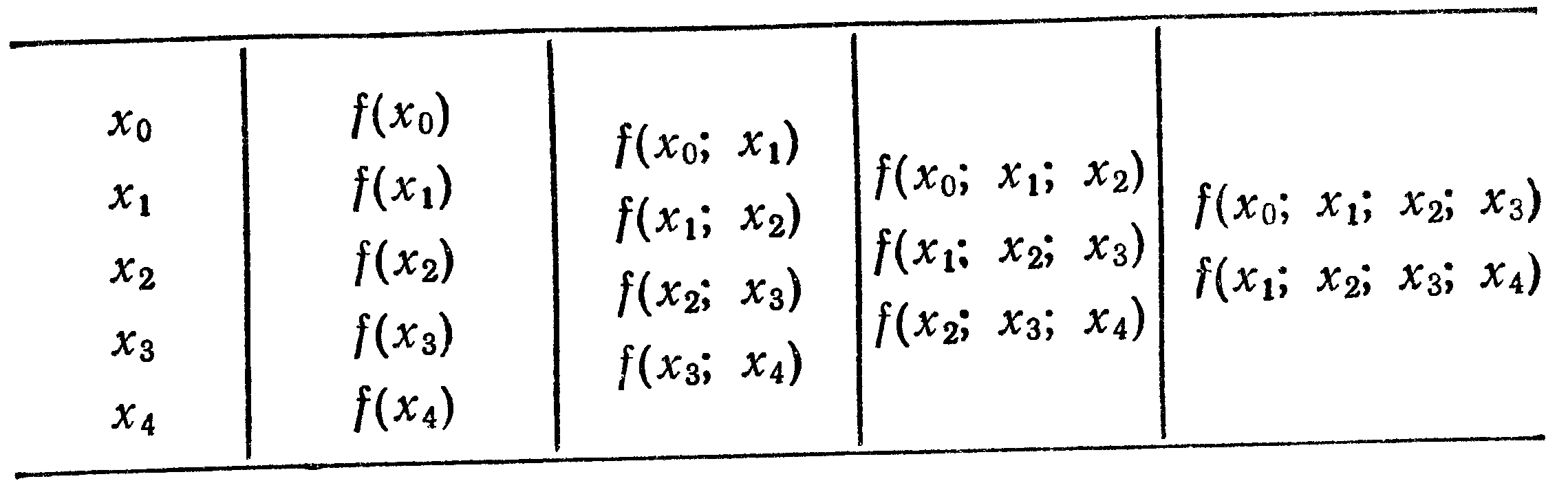 Використовуючи розділені різниці можна отримати формулу Ньютона для нерівних проміжків:Досить часто вузли інтерполяції будуються регулярно. Розглянемо випадок, коли вузли рівновіддалені, тобто xi –   – xi+1 = h = const (i = 0, 1, …, n). Величина h називається кроком.Введемо також поняття кінцевих різниць. На системі значень заданої функції f(x): f(x0), f(x1), …, f(xn) в рівновіддалених вузлах інтерполяції x0, x1 = x0 + h, …, xn = x0 + nh можна обчислити наступні величини, які називаються скінченними різницями першого порядку.Скінченні різниці другого порядку:У загальному вигляді різниця k-го порядку обчислюється за формулоюКінцеві різниці можна безпосередньо виразити через значення функції:Аналогічно для будь-якого k:Цю формулу можна записати і для різниці у вузлі xi:Використовуючи кінцеві різниці, можна визначити yk:Використавши кінцеві різниці, отримаємо наступний вид інтерполяційного полінома Ньютона для рівновіддалених вузлів:Формулу (15) часто записують в іншому виді. Для цього вводиться змінна t = (x – x0)/h, тодіВраховуючи (16) отримаємо:Отриманий вираз називається першим інтерполяційним многочленом Ньютона для інтерполювання вперед. Він може апроксимувати задану функцію у = f(x) на усьому відрізку зміни аргументу [х0, хn]. Проте з точки зору підвищення точності розрахунків (шляхом зменшення погрішностей округлення) доцільніше використовувати (17) для обчислення значень функції в точках лівої половини даного відрізку. Для правої половини відрізку [х0, хn] різниці краще обчислювати справа наліво. В цьому випадку t = (х – xn)/h, тобто t < 0, і інтерполяційний многочлен Ньютона можна отримати у видіОтриманий вираз називається другим інтерполяційним многочленом Ньютона для інтерполювання назад.Якщо обчислювані скінченні різниці записувати в таблиці (як, наприклад табл. 2), то для формули (17) буде використовуватись верхній рядок різниць, а для формули (18) – нижній косий рядок різниць. Необхідно пам’ятати, що кожна з отриманих формул Ньютона є іншою формою запису многочлена Лагранжа, і що різняться ці формули лише застосовуваними скінченними різницями (за умови, що в них використані ті ж самі вузли інтерполяції). Обираючи конкретну формулу, потрібно зважати на те, що краще вести обчислення використовуючи спочатку найближчі до x вузли поступово підключаючи більш віддалені. В загальному випадку вибір способу інтерполяції визначається з міркувань точності, часу обчислень, похибок округлень та ін.Розглянемо приклад використання інтерполяційної формули Ньютона при ручному обчисленні.ПрикладПрикладPn(x) = a0 + a1(x–x0) + a2(x–x0)(x–x1) + … + an(x–x0)(x–x1) … (x–xn  1)(1)Pn(x) = Pn – 1(x) + an(x–x0)(x–x1) … (x–xn  1)(2)P0(x0) = a0 = y0,P1(x1) = a0 + a1(x1–x0) = y0 + a1(x1–x0) = y1,P2(x2) = a0 + a1(x2–x0)  + a2(x2–x0)(x2–x1) = y2,(3)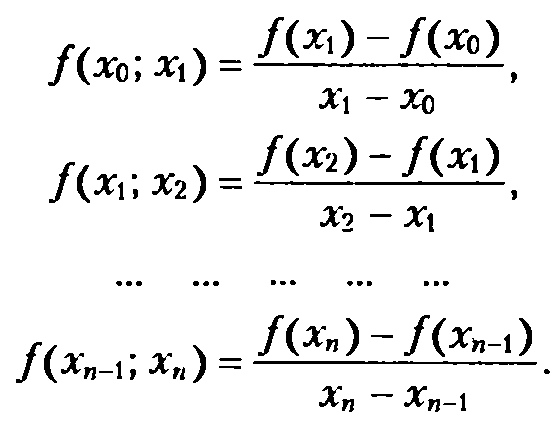 (4)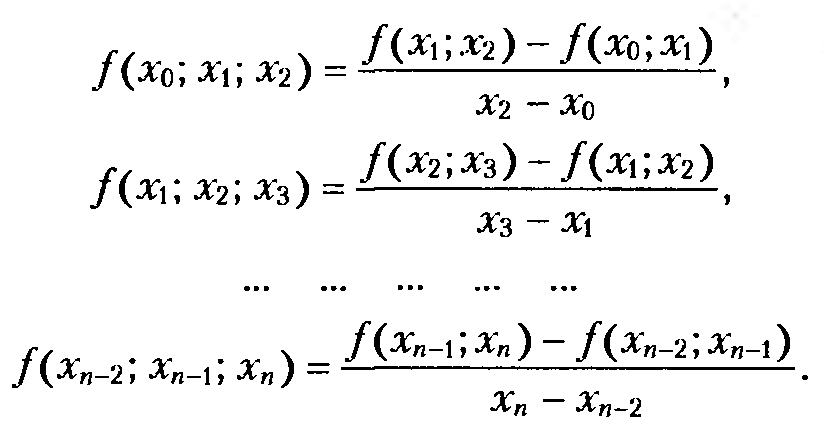 (5)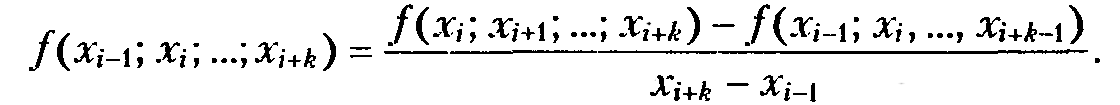 i = 1, 2, …, n – k(6)Pn(x)=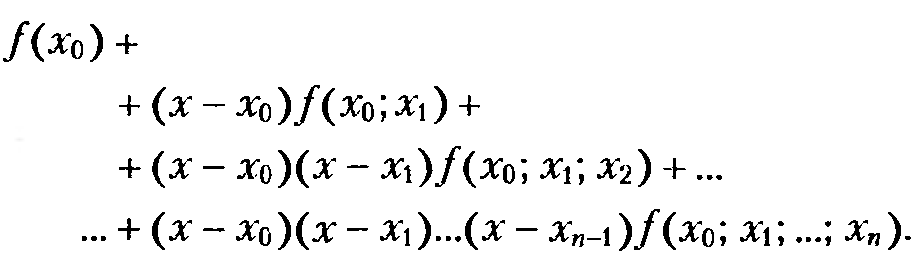 (7)Δf(x0) = f(x1) – f(x0)Δf(x1) = f(x2) – f(x1)…	…	…Δf(xn – 1) = f(xn) – f(xn – 1)(8)Δ2f(x0) = Δf(x1) – Δf(x0)Δ2f(x1) = Δf(x2) – Δf(x1)…	…	…Δ2f(xn – 2) = Δf(xn–1) – Δf(xn – 2)(9)Δkf(xi) = Δk–1f(xi + 1) – Δk–1f(xi)	i = 0, 1, …, n – 1(10)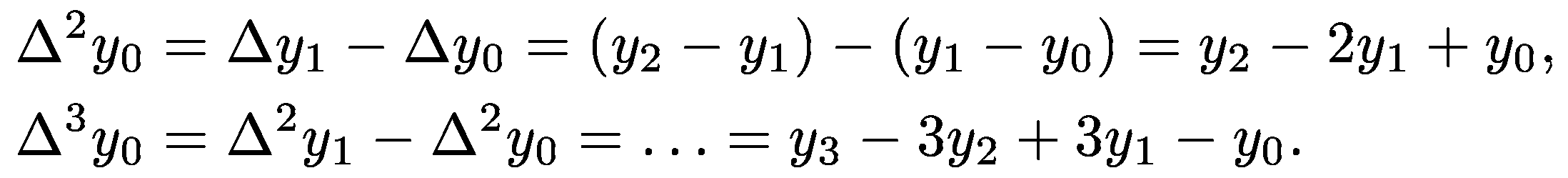 (11)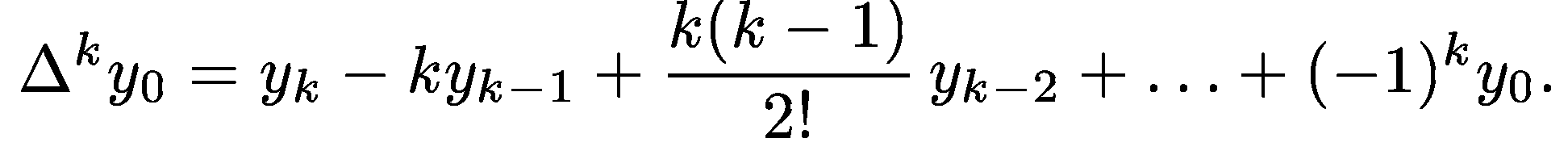 (12)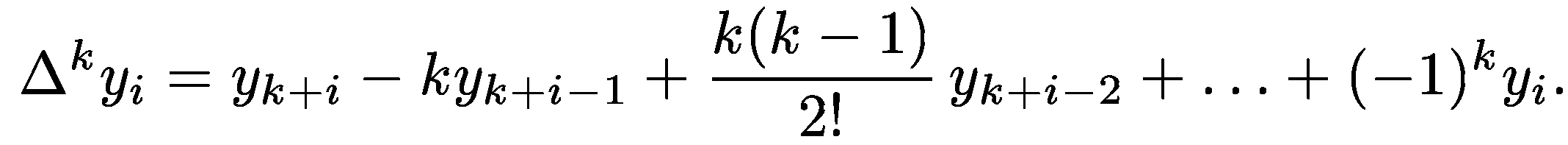 (13)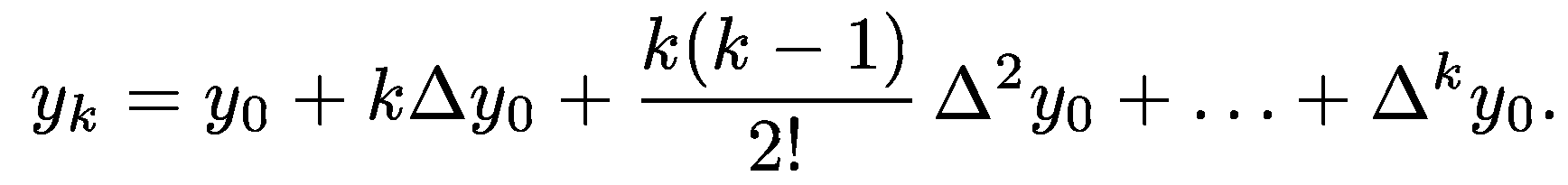 (14)Pn(x)=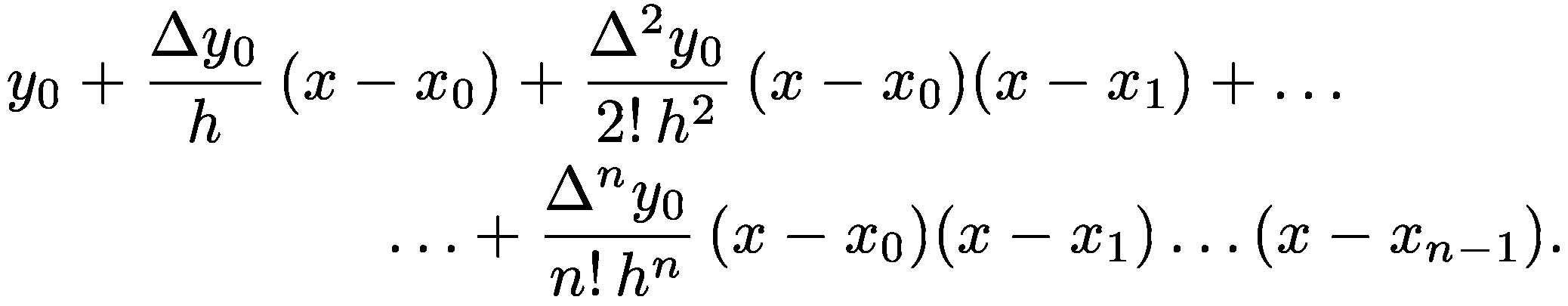 (15)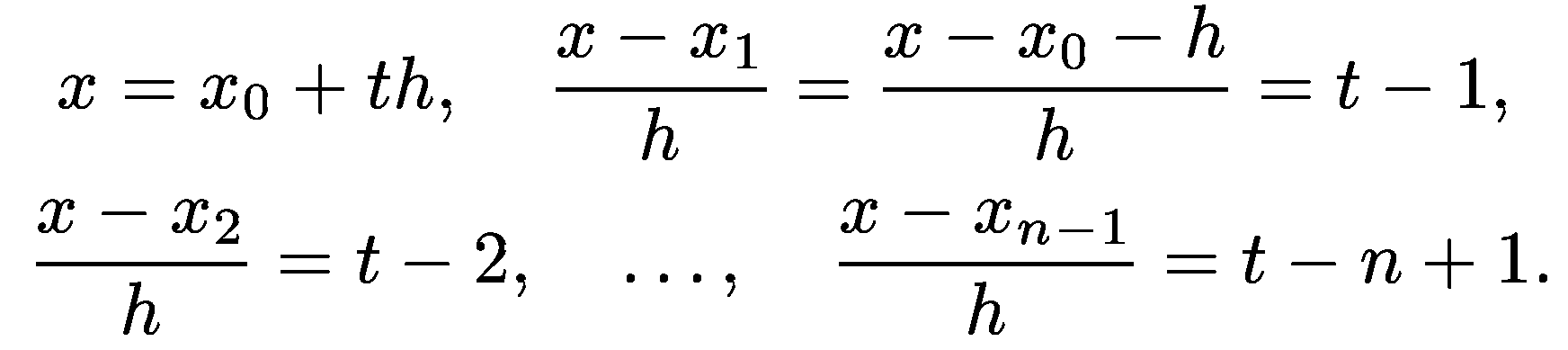 (16)Pn(x)=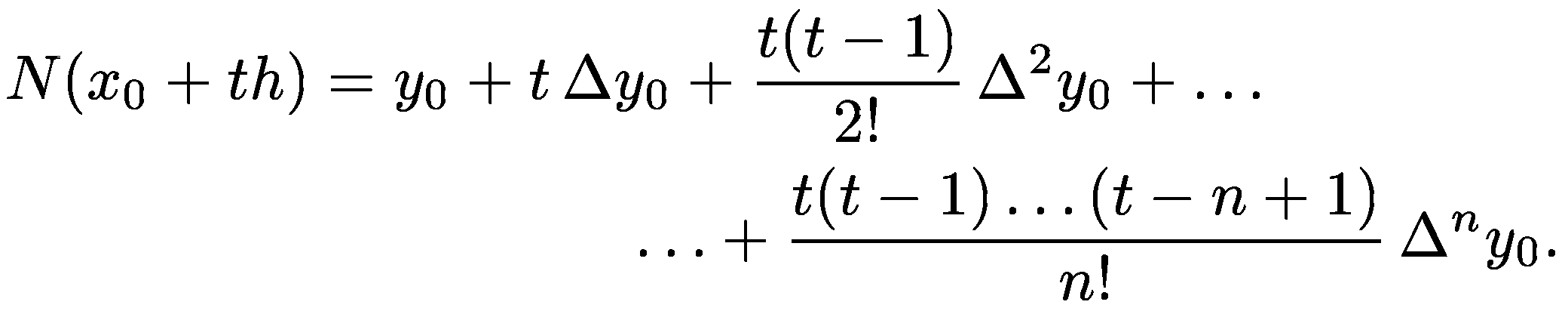 (17)Pn(x)=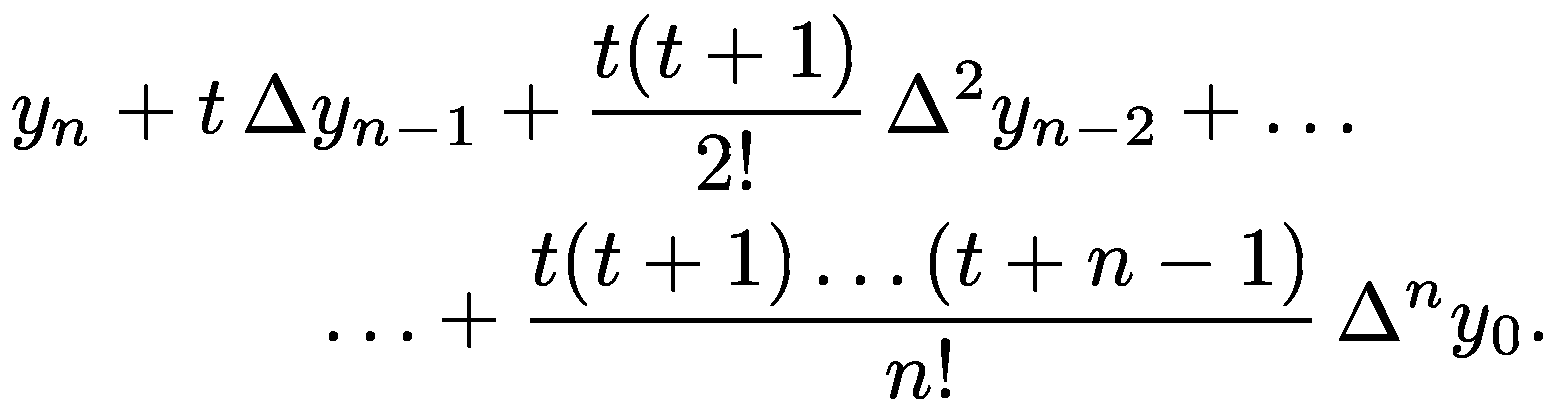 (18)Таблиця 2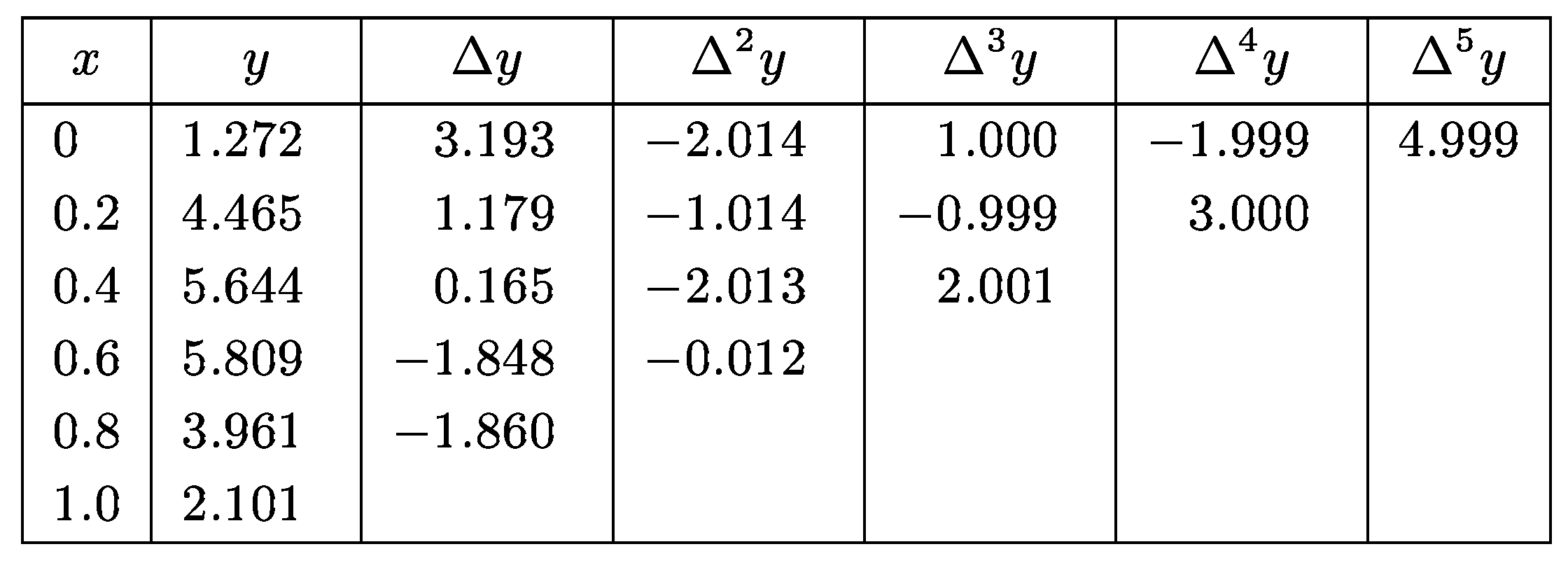 Вичислити в точці х = 0.1 значення функції у = f(x), заданої в таблиці. 2.Процес обчислень зручно звести в ту ж таблицю. 2. Кожна наступна кінцева різниця виходить шляхом віднімання в попередній колонці верхнього рядка з нижнього. При х = 0.1 маємо t = (х – x0)/h = (0.1 – 0)/0.2 = 0.5. Проводячи обчислення з п'ятьма розрядами по формулі (17), отримаємо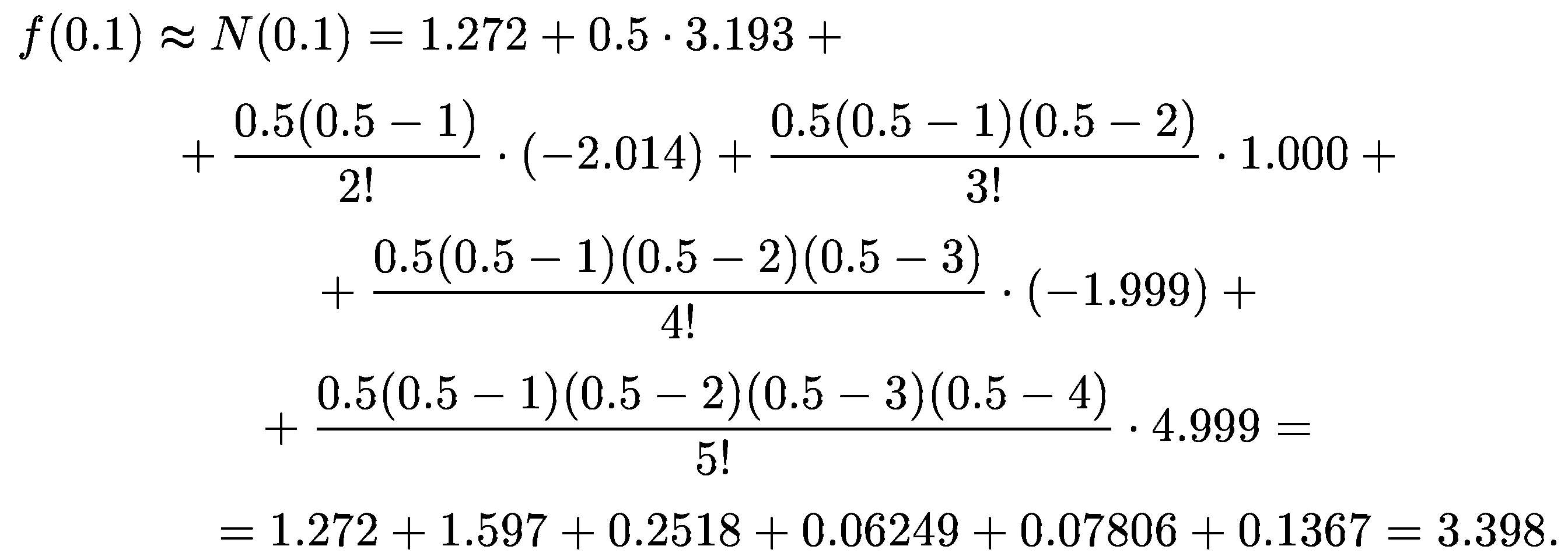 Для порівняння проведемо аналогічні обчислення за формулою (18). В цьому випадку t = (х – xn)/h = (0.1 –           – 1)/0.2 = –4.5. Тоді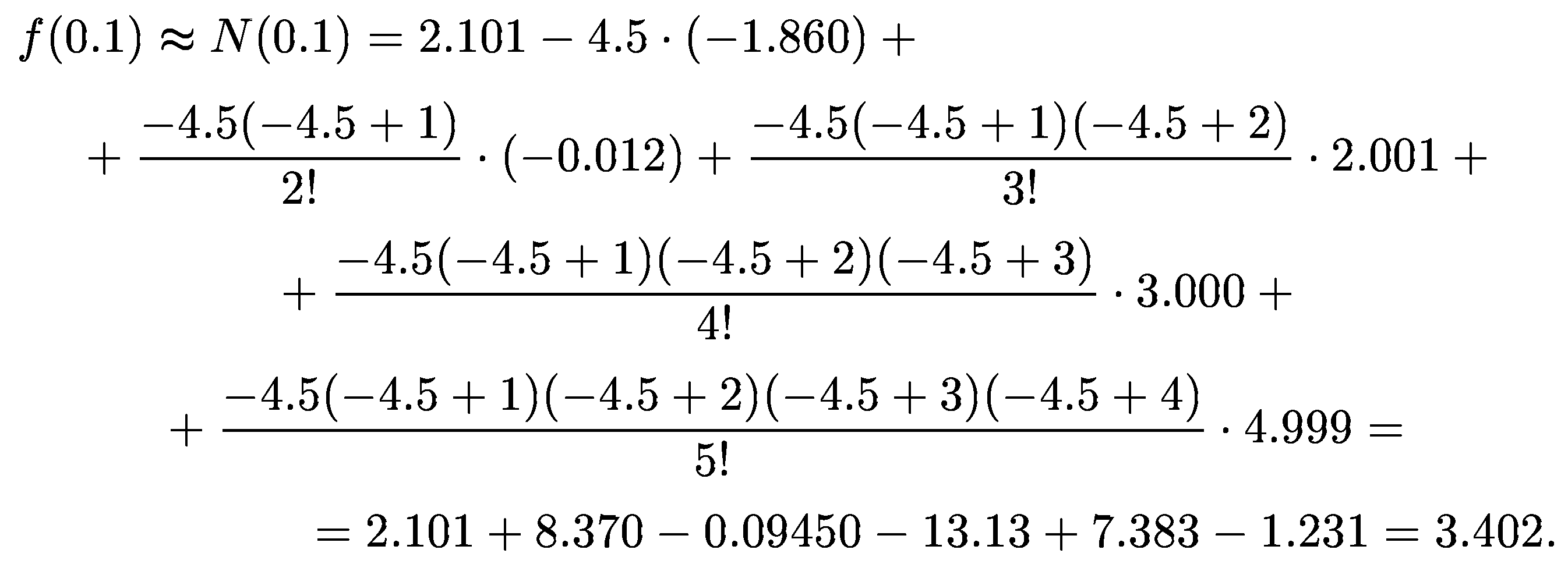 Видно, що тут відбувається помітна втрата точності. Якщо проводити обчислення точніше, то формули (17) і (18) приведуть до одного результату y(0.1) ≈ 3.3975.()